Farm counting to 10 Look at the farm picture and count each set of objects.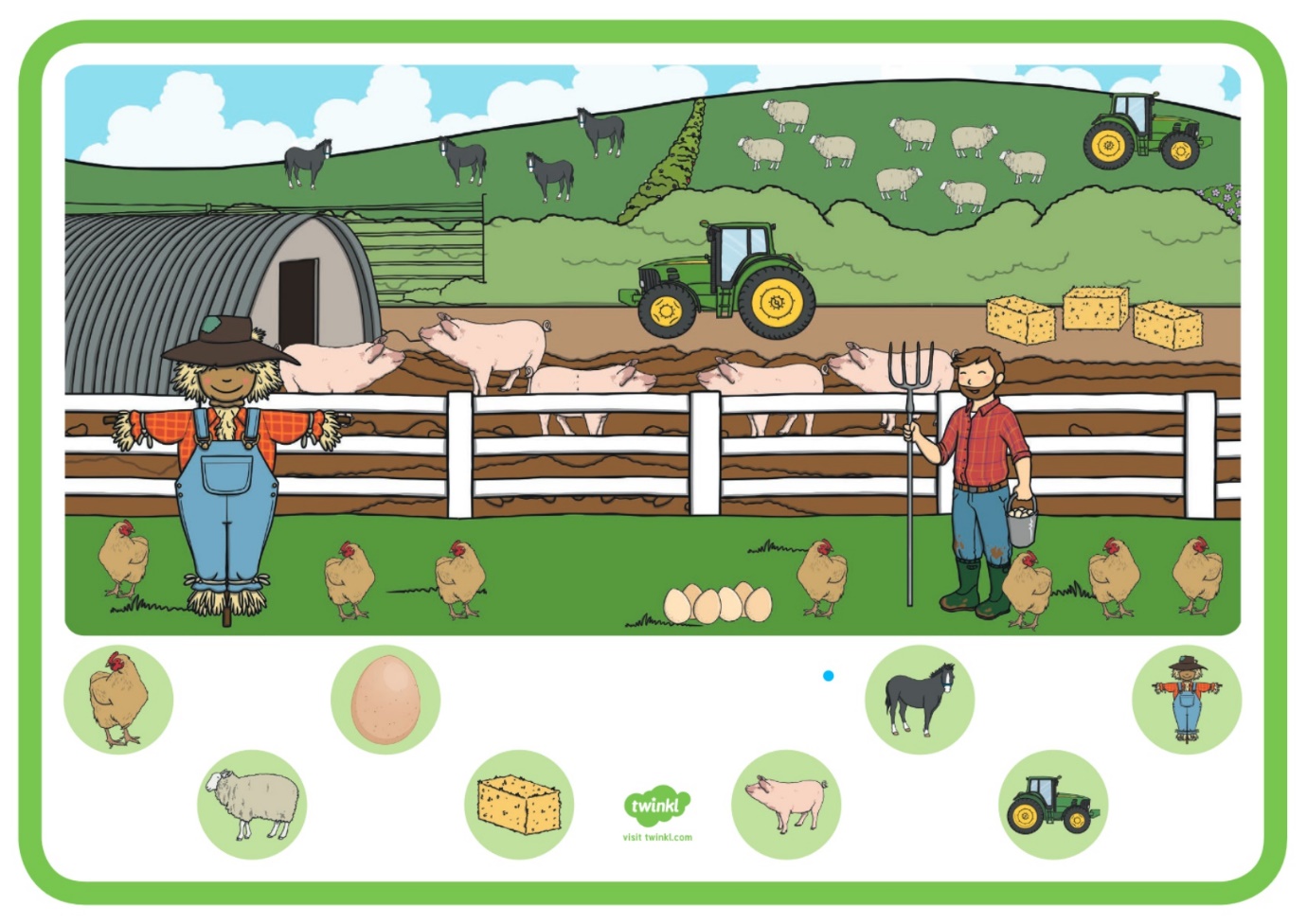 